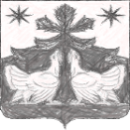 КРАСНОЯРСКИЙ КРАЙ        ТУРУХАНСКИЙ РАЙОНЗОТИНСКИЙ СЕЛЬСКИЙ СОВЕТ ДЕПУТАТОВ РЕШЕНИЕ25. 12. 2020 г.                                   с. Зотино                                        №  80-7О создании  административной комиссии  Зотинского сельсовета и утверждении ее персонального  составаНа основании пункта 1 и 2 статьи 2 Закона Красноярского края от 23.04.2009 № 8-3168 "Об административных комиссиях в Красноярском крае"  и  в соответствии с п. «г» статьи 3 Закона края от 23.04.2009 № 8-3170 «О наделении органов местного самоуправления муниципальных образований края государственными  полномочиями по созданию и обеспечению деятельности административных комиссий», Зотинский сельский Совет депутатов РЕШИЛ:      1.  Создать  административную комиссию  Зотинского сельсовета на срок полномочий представительного  органа  Зотинского сельского Совета депутатов четвертого созыва.         2. Утвердить персональный состав  административной комиссии  Зотинского сельсовета  в количестве  6 человек, согласно Приложению № 1 к данному Решению.        3. Отменить решение Зотинского сельского Совета депутатов от 18.09.2020 № 77-2 « О создании административной комиссии Зотинского сельсовета и утверждении ее персонального состава»        4.  Считать утратившими  силу Решения  Зотинского сельского Совета депутатов   от  20.05.2016 года  № 40-1 «О создании  административной комиссии Зотинского сельсовета и утверждении ее персонального состава», от  21.09.2018  № 59-4 « О внесении изменений и дополнений  в Решение Зотинского сельского Совета депутатов от 20.05.2016 г. № 40-1 «О создании административной комиссии Зотинского сельсовета  и  утверждении ее персонального состава», от 17.05.2019 № 66-5 « О внесении изменений и дополнений  в Решение Зотинского сельского Совета депутатов от 20.05.2016 г. № 40-1 «О создании административной комиссии Зотинского сельсовета  и  утверждении ее персонального состава» (ред.  от 21.09.2018 № 59-4)       5. Решение вступает в силу  в день,  следующий за днем  его официального  опубликования в печатном издании газете « Ведомости органов местного самоуправления Зотинского сельсовета». Глава Зотинского  сельсовета, Председатель Зотинскогосельского Совета депутатов:           ________________           П.Г.ОпаринаПриложение  № 1к Решению Зотинского сельского Совета депутатов   №  80-7 от  25. 12. 2020 г. ПЕРСОНАЛЬНЫЙ СОСТАВАДМИНИСТРАТИВНОЙ КОМИССИИ ЗОТИНСКОГО СЕЛЬСОВЕТАОпарина Полина Георгиевна            –  Глава Зотинского сельсовета,                                                                   председатель комиссииГолошумова Юлия Викторовна        -   директор Молодежного центра                                                                     с.Зотино , МКУ « Молодежный центр                                                                  Туруханского района», заместитель                                                                  председателя комиссииМоисеев Василий Геннадьевич         –  зам. Главы Зотинского сельсовета,                                                                  ответственный секретарь комиссииЧлены комиссии:Букатова  Алёна  Сергеевна              -  депутат Зотинского сельского Совета                                                                 депутатов, МКОУ «Зотинская СШ»,                                                                 воспитатель ГПДКатков  Михаил Сергеевич               - депутат Зотинского сельского Совета                                                                депутатов, ООО «ТуруханскЭнергоком»                                                                электромонтер по ремонту и                                                                 обслуживанию электрооборудования   Краснопеева Наталья                         -  депутат Зотинского сельского Совета Александровна                                      депутатов, МКОУ «Зотинская СШ»,                                                                 учитель.